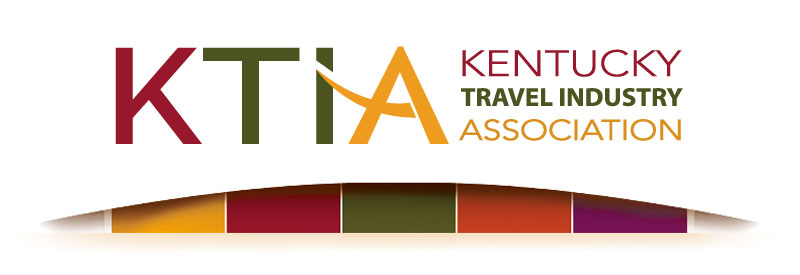 In order to be judged, entrants must complete this form. If you need more space to record entries, add additional lines.Official Organization Name:												 (If you are an agencies, graphics or communications firm submitting an entry – Please list KTIA member’s name as organization)Contact’s Name:_________________________________________________________Address: 												City: 							State:			Zip:			Phone: 							Fax: 					E-mail: 													All entries should be listed below as they are listed on individual entry forms:Name of Entry:							Division:	Category:	Name of Entry:							Division:	Category:	Name of Entry:							Division:	Category:	Name of Entry:							Division:	Category:	Name of Entry:							Division:	Category:	 Name of Entry:							Division:	Category:	Name of Entry:							Division:	Category:	Name of Entry:							Division:	Category:	Name of Entry:							Division:	Category:	Total Number of Entries:			KTIA MEMBERSTotal of Entry(s) @ $60 each  $	                            Total of Entry(s) at $75 each $		Total of Late Fee(s) @ $25 per entry $		               TOTAL OF ALL ENTRIES $		  Please make checks payable to the Kentucky Travel Industry Association - My check #___________ for $________________ is enclosed    -OR- Please charge my: __ VISA  __ MC  __ DISC  __ AMEXCard no.						 Exp. Date (mm/yy) 	 	 Security Code		Card Holder’s Zip:  				Authorized Signature: 						All entries must be received at the Kentucky Travel Industry Association by Friday, August 5, 2016A late fee of $25.00 will be applied to submissions after August 5, and no submissions will be accepted after August 12
             Please send Payment to:Traverse Awards, c/o Kentucky Travel Industry Association 931 E. Main Street, Frankfort, Kentucky 40601 